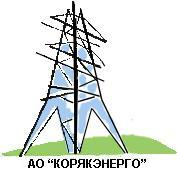 АКЦИОНЕРНОЕ ОБЩЕСТВО «КОРЯКЭНЕРГО»Извещение о проведении конкурса в электронной формедля субъектов среднего и малого предпринимательства и самозанятыхАО «Корякэнерго», далее – Заказчик, настоящим объявляет о проведении конкурса и приглашает юридических лиц, индивидуальных предпринимателей и физических лиц (далее — Поставщики, Подрядчики, Исполнители), способных на законных основаниях поставлять требуемый товар (оказывать запрашиваемые услуги, выполнять запрашиваемые работы) подавать свои заявки на участие в закупке:Закупка № 37Лот № 1 «Капитальный ремонт водогрейного котла в модульной котельной с. Хаилино»ОКВЭД2:  35.30.4ОКПД2:     33.12.19.000Срок поставки товара (оказания услуг, выполнения работ): с даты заключения договора до 01 сентября 2024 года.Место поставки товара (оказания услуг, выполнения работ): с. Хаилино Олюторского района Камчатского края.Дата начала приема заявок: 25.03.204 г.Дата и время окончания приема заявок: 09-00 «Камчатского времени» 02.04.2024 г. (00-00 «Московского времени»).Вид закупочной процедуры: конкурс в электронной форме.Заказчик: АО «Корякэнерго»;Почтовый адрес: 683013, Камчатский край, г. Петропавловск-Камчатский, ул. Озерная, д.41Адрес электронной почты: zakupki@korenergo.ru Телефон/факс: (84152) приемная 46-28-46; Ответственный за проведение закупочной процедуры: (84152) 46-26-81 доб. 236. Технические вопросы: (84152) 46-28-98 доб. 225.Подробное описание товара (услуг, работ) и условий договора содержится в документации.Документация предоставляется без взимания платы со дня размещения в сети интернет:- в Единой информационной системе www.zakupki.gov.ru (ЕИС) по правилам работы и по регламентам ЕИС;-  на Официальном сайте Заказчика www.korenergo.ru (раздел «Закупки» – «Сведения о закупках») простым скачиванием;- на электронной торговой площадке (ЭТП) utp.sberbank-ast.ru по правилам работы и по регламентам ЭТП.Заявка должна быть оформлена по форме и в сроки, указанные в конкурсной документации. Заявка Участника является офертой и должна быть действительна в течение не менее 90 календарных дней со дня, следующего за днем окончания приема заявок. Заявка должна быть подписана лицом, имеющим право в соответствии с законодательством Российской Федерации действовать от лица Участника без доверенности или надлежащим образом уполномоченным им лицом на основании доверенности. Заявка должна быть также скреплена печатью Участника (при наличии).Участник имеет право подать только одну отдельную заявку на каждую закупку (лот). В случае подачи Участником нескольких заявок все они будут отклонены без рассмотрения по существу.Начальная цена закупки – 1 138 845,51 рублей (один миллион сто тридцать восемь тысяч восемьсот сорок пять рублей) без учета НДС. Цена, предложенная Участником, должна быть выражена в российских рублях в текущих ценах без учета НДС и не должна превышать начальную цену договора. Если Участник является плательщиком НДС, то в заявке он должен указать сумму заявки без НДС, сумму НДС и ставку в %, и сумму заявки с НДС. Если выбранный Победитель является плательщиком НДС, то договор с ним будет заключен с прибавлением к сумме заявки НДС, согласно налоговой ставке.Заявки подаются на ЭТП, указанную в п. 7 извещения.Не допускается подача заявок на отдельные позиции или часть объема по какой-либо из позиций товара (услуг, работ), указанных в конкурсной документации.Место вскрытия, рассмотрения заявок, подведения итогов – г. Петропавловск-Камчатский, ул. Озерная, д. 41Сроки проведения:Дата и время рассмотрения первых частей заявок– «02» апреля 2024 года в 09 часов 00 минут по камчатскому времени.Дата и время начала подачи дополнительных ценовых предложений – «05» апреля 2024 года в 09 часов 00 минут по камчатскому времени (время начала этапа назначается оператором ЭТП после публикации извещения и может не совпадать с указанным здесь).Дата и время рассмотрения вторых частей заявок - «08» апреля 2024 года в 09 часов 00 минут по камчатскому времени.Дата и время сопоставления дополнительных ценовых предложений – «09» апреля 2024 года в 09 часов 00 минут по камчатскому времени.Дата и время подведения итогов – «10» апреля 2024 года в 09 часов 00 минут по камчатскому времени.Обеспечение заявки на участие в конкурсе: не требуетсяОбеспечение договора: требуетсяРазмер обеспечения исполнения договора: 5 % от начальной (максимальной) цены договора, что составляет 56 942,28 рублей (пятьдесят шесть тысяч девятьсот сорок два рубля 28 копеек).Срок и порядок предоставления обеспечения исполнения договора:Одновременно с подписанным экземпляром договора в срок, указанный в пункте 5.6. документации, победитель конкурса обязан предоставить обеспечение исполнения договора. Договор заключается только после предоставления таким участником обеспечения исполнения договора. В соответствии с пп. 2 п. 2.20.7 Положения, в случае непредоставления участником закупки, с которым заключается договор, обеспечения исполнения договора в срок, установленный для заключения договора, такой участник считается уклонившимся от заключения договора.Исполнение договора может обеспечиваться предоставлением независимой гарантии или внесением денежных средств на указанный заказчиком счёт. Способ обеспечения исполнения договора определяется участником закупки, с которым заключается договор, самостоятельно. Документ, подтверждающий обеспечение исполнение договора (скан независимой гарантии или платежное поручение) размещается на ЭТП при подписании договора победителем закупки.Антидемпинговые меры не применяютсяПриоритет товаров российского происхождения, работ, услуг, выполняемых, оказываемых российскими лицами, по отношению к товарам, происходящим из иностранного государства, работам, услугам, выполняемым, оказываемым иностранными лицами (согласно Постановления Правительства РФ от 16 сентября 2016 г. N 925): установлен.Место время и порядок проведения этапа «Обсуждение с участниками конкурса функциональных характеристик (потребительских свойств) товаров, качества работ, услуг и иных условий исполнения договора в целях уточнения в извещении о проведении конкурса в электронной форме, конкурсной документации, проекте договора требуемых характеристик (потребительских свойств) закупаемых товаров, работ, услуг» - не предусмотрен.Место время и порядок проведения этапа «Обсуждение заказчиком предложений участников о функциональных характеристиках (потребительских свойствах) товаров, качестве работ, услуг и иных условиях исполнения договора, содержащихся в заявках участников, в целях уточнения в извещении и документации о конкурентной закупке, проекте договора требуемых характеристик (потребительских свойств) закупаемых товаров, работ, услуг» - не предусмотрен.Место время и порядок проведения этапа «Рассмотрение и оценка заказчиком поданных участниками заявок, содержащих окончательные предложения о функциональных характеристиках (потребительских свойствах) товаров, качестве работ, услуг и об иных условиях исполнения договора» - не предусмотрен.Место время и порядок проведения этапа «Сопоставление дополнительных ценовых предложений участников о снижении цены договора, расходов на эксплуатацию и ремонт товаров, использование результатов работ, услуг» - место проведения указано в п. 13, сроки проведения в п. 14, порядок проведения в п. 5.4. конкурсной документации. 22.03.2024 г.Юридический адрес:683013, Камчатский край,г. Петропавловск-Камчатский,ул. Озерная, 41